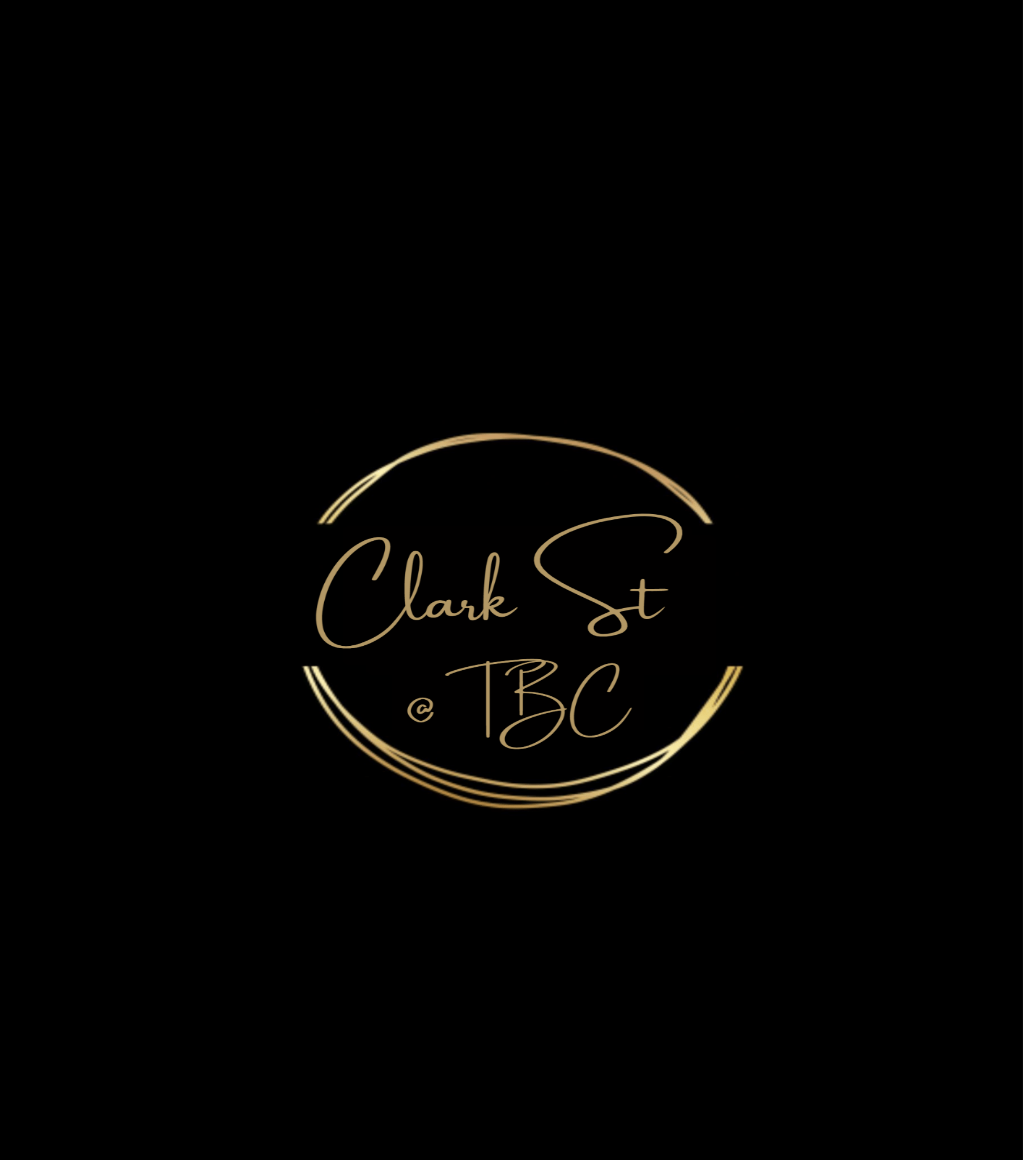 ALTERNATE DROP MENU(Their choice of entrée and dessert)Pork Belly BitesSalt & Pepper SquidArancini BallsChicken SkewersGarlic Prawns on RiceHoney BBQ Chicken TendersMAINS1 Roast beef with steamed veg roasted potato, pumpkin, and gravy $30 per head.1 Roast pork with steamed veg roasted potato, pumpkin and gravy $30 per head2 Grilled chicken breast with sweet potato mash and steamed veg $40 per head2 Slow roasted steak with mashed potato and veg $40 per head.3 Grilled barramundi with chips and salad $353 Chicken Schnitzel with chips and salad $35DESSERTSPavlova with whipped cream and berry compoteSticky date pudding with butterscotch sauceEton Mess with macerated strawberry and berry compoteIndulgent triple chocolate brownie with ice cream